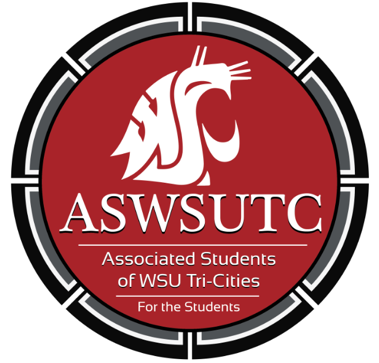 Associated Students ofWashington State University Tri-CitiesSenate MeetingAugust 15th 2018 | 10:15-10:45AMSUB 120NIntroductionsAdditions, Deletions, and/or Clarifications to the AgendaReading and Approval of MinutesJuly MinutesUnfinished BusinessNew BusinessConfirmation HearingsGraphic DesignerFinance ManagerDirector of Diversity AffairsSelection HearingUniversity SenatorApprove Election CalendarTitle IX ResolutionBy-Law Bill #9Executive UpdatesCommittee UpdatesAcademic Building CommitteeGovernance BoardTitle IX/Housing Committee5 Year Plan PresentationSenate UpdatesDirector UpdatesStaff UpdatesAdvisor UpdatesSome Updates MaybeOpen Forum & AnnouncementsSubmit Office Hours and Bio’s Adjournment